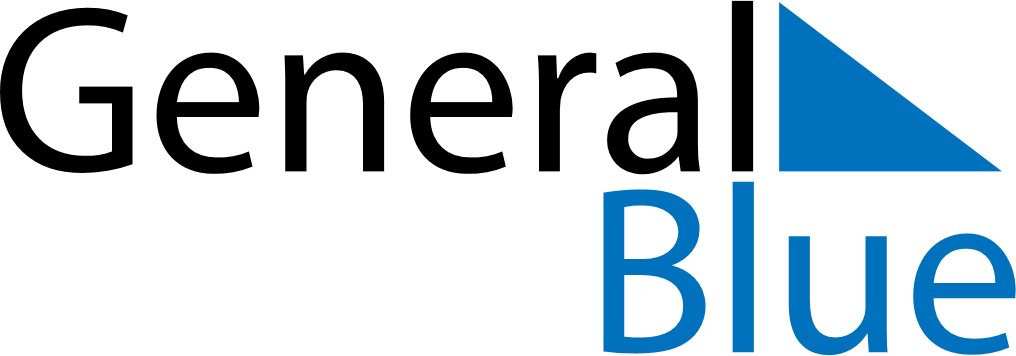 March 2027March 2027March 2027March 2027BoliviaBoliviaBoliviaMondayTuesdayWednesdayThursdayFridaySaturdaySaturdaySunday12345667891011121313141516171819202021Father’s Day2223242526272728Day of the SeaMaundy ThursdayGood Friday293031